ПоложениеО проведении Открытого турнира по дзюдона призы Федерации дзюдо Раменского Городского округасреди юношей и девушек (2008-2014)г.р18 декабря 2021 г.МО, г. РаменскоеОсновная информацияСтартовый взнос 1500р.НАГРАЖДЕНИЕ ПОБЕДИТЕЛЕЙ И ПРИЗЕРОВ.- Победители и призеры награждаются медалями и грамотами                          ПРАВА И ОБЯЗАННОСТИ ОРГАНИЗАТОРОВ.- Общее руководство по организации и проведению соревнования осуществляет центр восточных единоборств «Сентоки».-  Непосредственное проведение соревнования возлагается на судейскую коллегию.Главный секретарь соревнований: по назначениюГлавный судья соревнований: По назначениюОтветственный за проведение — Тванба Александр МурмановичОтветственность за соблюдение правил проведения соревнования и соответствие квалификации участников настоящему положению возлагается на главного судью соревнований.Предварительные заявки на участие прислать до 16 декабря 2021г.Sentoki_ram@mail.ruОбщие положенияТурнир проводится в соответствии с данным положением и на основании:Правил вида спорта дзюдо (код — номер 0350001611 Я), утвержденных приказом Министерства спорта России № 818  от 05.02.2021 г.Турнир проводится в целях широкого вовлечения молодежи в занятия физкультурой и спортом.Основные задачи турнира:Популяризация и развитие дзюдо.Воспитание патриотизма.Повышение спортивного мастерства среди занимающихся дзюдоистов.Развитие и укрепление дружественных связей между спортсменами спортивных школ клубами.В соответствии с п.З ч.4 ст. 26.2 329-ФЗ «О физической культуре и спорте в Российской Федерации» настоящим Положением запрещается оказывать противоправное влияние на результаты спортивных соревнований. Противоправным влиянием на результат официального спортивного соревнования признается совершение в целях достижения заранее определенного результата или исхода этого соревнования хотя бы одного из следующих деяний.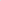 Подкуп спортсменов, спортивных судей, тренеров, руководителей спортивных кома других участников или организаторов официального спортивного соревнования (в том числе их работников), принуждение или склонение указанных лиц к оказанию такого влияния или совершение этих действий по предварительному сговору с указанными лицами;Получение спортсменами, спортивными судьями, тренерами, руководителями спортивных команд, другими участниками или организаторами официального спортивного соревнования (в том числе их работниками) денег, ценных бумаг, иного имущества, пользование указанными лицами услугами имущественного характера, Извлечение ими других выгод и преимуществ или их предварительный сговор.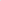 Запрещается участие в азартных играх в букмекерских конторах и тотализаторах путем заключения пари:Для спортсменов - на официальные спортивные соревнования по виду или видам спорта, по которым они участвуют в соответствующих официальных спортивных соревнованиях;Для спортивных судей - на официальные спортивные соревнования по виду или видам спорта, по которым они обеспечивают соблюдение правил вида или видов спорта положений (регламентов) о соответствующих официальных спортивных соревнованиях; Для тренеров - на официальные спортивные соревнования по виду или видам спорта, по которым они проводят тренировочные мероприятия и осуществляют руководство состязательной деятельностью спортсменов, участвующих в соответствующих официальных спортивных соревнованиях;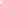 Для руководителей спортивных команд - на официальные спортивные соревнования о виду или видам спорта, по которым руководимые ими спортивные команды участвуют в соответствующих официальных спортивных соревнованиях; Для других участников официальных спортивных соревнований на официальные спортивные соревнования по виду или видам спорта, по которым они участвуют в соответствующих официальных спортивных соревнованиях;Для спортивных агентов - на официальные спортивные соревнования по виду спорта, в котором они осуществляют свою деятельность.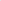 Предотвращение противоправного влияния на результаты официальных спортивных соревнований и борьба с ним осуществляются в соответствии Уголовным кодексом Российской Федерации, иными нормативными правовыми актами Россий кой Федерации, а также в соответствии с нормами, утвержденными общероссийскими спортивными федерациями.ОБЕСПЕЧЕНИЕ БЕЗОПАСНОСТИ УЧАСТНИКОВ И ЗРИТЕЛЕЙ. Обеспечение безопасности участников и зрителей осуществляется в соответствии со следующими нормативно-правовыми актами:Временным положением о порядке организации и проведения массовых культурно-просветительных, театрально-зрелищных, спортивных и рекламных мероприятий в г. Москве, утвержденным распоряжением Мэра Москвы от 05.10.2000 г. М 054-РМ•,Постановлением Правительства РФ от 18.04.2014 N2 353 «Об утверждении Правил обеспечения безопасности при проведении официальных спортивных соревнований»;Приказом Минздрава России от 01.03.2016 лг2 134н «О Порядке организации оказания медицинской помощи лицам, занимающимся физической культурой и спотом (в том числе при подготовке и проведении физкультурных мероприятий и спортивных мероприятий), включая порядок медицинского осмотра лиц, желающих пройти спортивную подготовку, заниматься физической культурой и спотом в организациях и (или) выполнить нормативы испытаний (тестов) Всероссийского физкультурно-спортивного комплекса ”Готов к труду и обороне»;Обязательно наличие квалифицированного медицинского персонала для оказания медицинской помощи в период проведения соревнований.Место проведения соревнования отвечает требованиям соответствующих нормативно-правовых актов, действующих на территории Российской Федерации и направленных на обеспечение общественного порядка и безопасности участников и зрителей, и имеет паспорт готовности спортивного сооружения к проведению мероприятий.К участию в турнире допускаются спортсмены, имеющие договор (оригинал) или именной сертификат к коллективному договору (оригинал) о страховании от несчастных случаев, ущерба жизни и здоровья, которые представляются в мандатную комиссию.Каждый участник соревнования должен иметь медицинский допуск в зачетной книжке на официальной заявке.Каждый участник, тренер и представительно делегации обязан соблюдать требования о запрете применения допинговых средств и методов в соответствии с Общероссийскими антидопинговыми правилами, утвержденными приказом Минспорта России от 9 августа 2016 г. N2 947 «Об утверждении Общероссийских антидопинговых правил», и требованиями Всемирного антидопингового агентства.УСЛОВИЯ ФИНАНСИРОВАНИЯ.Расходы по организации и проведению соревнования осуществляет Центр восточных единоборств «Сентоки» и Федерация Дзюдо Раменского городского округаРасходы, связанные с командированием участников соревнования (проезд, проживание, питание спортсменов и тренеров) несет командирующая организация

Настоящее положение является официальным вызовом на соревнования. Всем участникам, родителям, гостям и тренерам иметь при себе сменную обувь.2010-20112008-20092012-20142012-2014Весовые категории(юноши)26,30,34,38,42,46,50,+50 кг34,38,42,46,50,55,60, +60 кг20,23,26,30,34,38,42,+4220,23,26,30,34,38,42,+422008-20092008-20092010-20112012-20142012-2014Весовые категории(девушки)5 в/к будут сформированы по результатам взвешивания5 в/к будут сформированы по результатам взвешивания5 в/к по результатам вз-ия5 в/к по результатам вз-ия5 в/к по результатам вз-ияПровес500гр500гр500гр500грВремя взвешивания8.00-9.008.00-9.0013.00-14.0013.00-14.00Начало соревнований10.0010.0014.3014.30Начало соревнованийБорьба проводится на двух татамиБорьба проводится на двух татамиБорьба проводится на двух татамиБорьба проводится на двух татамиНеобходимые документыСвидетельство о рожденииСправка школьника с фотографией, заверенная печатью школыПолис обязательного медицинского страхованияЗаявку в печатном виде, подписанную руководителем с допуском врачаСвидетельство о рожденииСправка школьника с фотографией, заверенная печатью школыПолис обязательного медицинского страхованияЗаявку в печатном виде, подписанную руководителем с допуском врачаСвидетельство о рожденииСправка школьника с фотографией, заверенная печатью школыПолис обязательного медицинского страхованияЗаявку в печатном виде, подписанную руководителем с допуском врачаСвидетельство о рожденииСправка школьника с фотографией, заверенная печатью школыПолис обязательного медицинского страхованияЗаявку в печатном виде, подписанную руководителем с допуском врачаКонтакты89774785190 Александрsentoki_ram@mail.ru89774785190 Александрsentoki_ram@mail.ru89774785190 Александрsentoki_ram@mail.ru89774785190 Александрsentoki_ram@mail.ru